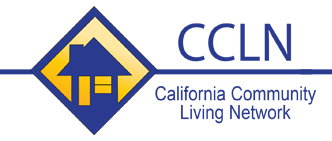 Date March 11, 2021To California State Assembly Committee on Human ServicesAssembly Member Lisa Calderon (Chair)Assembly Member Laurie Davies (Vice Chair)Assembly Member Dr. Joaquin ArambulaAssembly Member Steven S. Choi, Ph.D.Assembly Member Mike A. GipsonAssembly Member Mark StoneAssembly Member Carlos VillapuduaAssembly Member Christopher M. WardRE AB 813 (Mullin) DDS Service Outcome Pilot – PAVE:  SUPPORTThe California Community Living Network is a statewide organization representing service providers who are dedicated to delivering high quality, equitable and person-centered services to Californians with disabilities.  That is why we are proud to sponsor AB 813 (Mullin) DDS Service Outcome Pilot, PAVE, because it will help improve the quality of services and increase transparency by linking California funding to defined services with measurable outcomes. AB 813 establishes an innovative data-driven pilot project. It will develop and test measurable service standards with defined outcomes. That data does not currently exist in California and has made it difficult for policymakers to link measurable outcomes to appropriate funding levels.The proposed pilot project also addresses the fundamental issues of racial disparities, inequities, service quality inconsistencies and funding deficiencies that continue to plague our developmental disability service system. Administered by the Department of Developmental Services, AB 813 will help define, track, measure and deliver quality outcomes in the developmental disability service area. These outcomes will include clear and consistent standards for service delivery, and measure the success that consumers experience as they use these services to access their chosen ways of life. To effectively support all people with developmental disabilities, disadvantaged communities, people of color and low-income populations, the State must design a service system that:Ensures health and safety during changing circumstancesCreates a person-centered service structure based on user-defined resultsEffectively uses resources by matching specific services with needsEasily used by people of all sociological and educational backgroundsDelivers culturally competent services so individuals can use them basedon their personal identitiesIncludes linguistic variations for service users’ preferred languagePays competitive wages to help recruit and retain quality supportprofessionals to provide servicesHires & trains skilled employees who help professionalize the system.The Pave Pilot Project will Pave the way Forward and help ensure government resources are precise linked to measurable outcomes.   PAVE’s solution is to:Define clear, consistent, and measurable service outcomesCreate an outcome-based curriculum outline for training DSPs, casemanagers, service users, and their support circlesWork with experts in applied statistics and total quality management tocreate ways to measure quality service outcomesBuild a software prototype that can use person-centered purchasing tocollect satisfaction and usage data from DDS clients.Create a small three-year pilot project for testingProvide a full report to the State regarding initial results and prepare a proposed  DDS system implementation planThe California Community Living Network respectfully asks for your support of this important legislation. This pilot project is the path forward for improving the quality of services and more efficiently using state resources. As we all begin to focus on the future, we strongly urge your support on AB 813.If you have any questions or concerns, please contact CCLN’s Executive Director Mark Melanson, at 415.505.5975 or email to mark@supportedliving.com.Sincerely,Mark N MelansonExecutive Director of the California Community Living NetworkCCLN Board of Directors:Deb Callahan, PresidentKevin Rath, Vice PresidentJacquie Dillard Foss			Carol McKinneyKristoffel van de BurgtRebecca LaBorielSarah BurgettKimberly MillsAbout CCLNCCLN is a statewide membership org with over 100 provider members (Large and small) across the state of CA, representing Supported living, Independent Living, Respite, Personal Assistance & Employment services.CC: Elena Ortiz, Legislative Aide Assembly Speaker Pro Tempore Kevin Mullin elena.ortiz@asm.ca.gov Mark Melanson, Executive Director California Community Living Network mark@supportedliving.org 